ANSWERS 12.4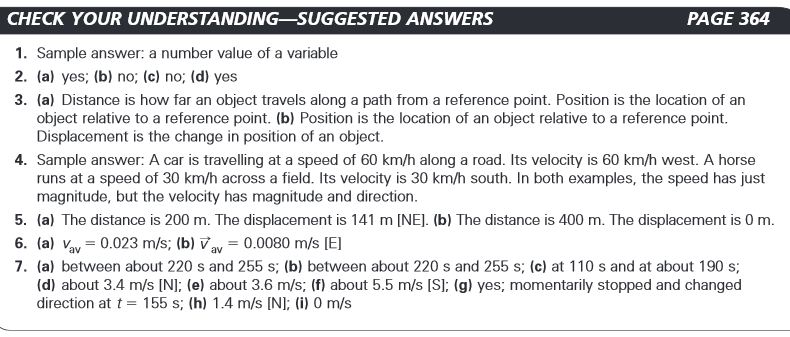 